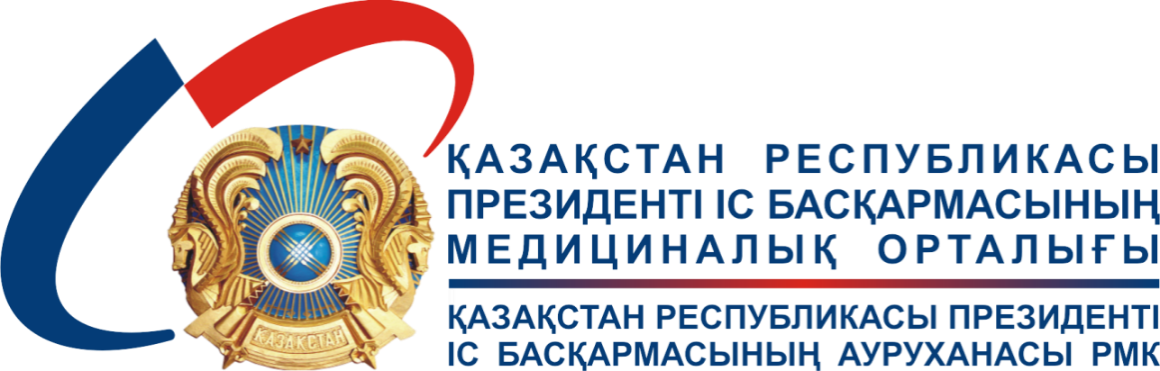 * (Согласно методическим рекомендациям «Локальные этические комиссии: порядок организации и процедуры работы»  утвержденные МЗ РК 27.06.2014 г.- 2 – е издание, дополненное и переработанное 2018 г. Приложение 8)Локальная комиссия по биоэтике Локальная комиссия по биоэтике Номер заявки и дата                  Заключительный отчет по исследованию№  Протокола:№  Протокола:№  Протокола:№  Протокола:№  Протокола:№  Протокола:Присвоенный №:   /  -  Присвоенный №:   /  -  Название:Название:Название:Название:Название:Название:Название:Название:ФИО исследователя:ФИО исследователя:Тел.:Тел.:Тел.:E-mail:E-mail:E-mail:E-mail:E-mail:ФИО спонсора:ФИО спонсора:Адрес:Адрес:Тел.:Тел.:Тел.:Тел.:E-mail:E-mail:E-mail:E-mail:Study site (s):Study site (s):тел. тел. тел. тел. тел. тел. Общее кол-во участников:Общее кол-во участников:Общее кол-во участников:Общее кол-во участников:Общее кол-во участников:Общее кол-во участников:Число групп наблюдения:Число групп наблюдения:Кол-во участников, получивших ИНП:Кол-во участников, получивших ИНП:Кол-во участников, получивших ИНП:Кол-во участников, получивших ИНП:Кол-во участников, получивших ИНП:Основные материалы исследования: Характер лечения:Дозы ИНП:Продолжительность исследованияЦели:Результаты: (используйте дополнительные листы, если необходимо)Подпись исследователя:Подпись исследователя:Подпись исследователя:Подпись исследователя:Подпись исследователя:Подпись исследователя:Подпись исследователя:Дата: